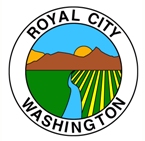 CITY OF ROYAL CITYCOUNCIL MINUTESJuly 21, 2020The City Council of the City of Royal City, Grant County, Washington, met in regular session on July 21, 2020. The meeting was called to order at 7:00 pm by Mayor Pro Tem Tiffany Workinger.MEMBERS PRESENT: Councilmembers Gary Fanning, Perla Garcia, Hector Rodriguez, and Tiffany Workinger. A motion was made to excuse Mackenzee Anderson (m/s Fanning/Garcia) the motion carried.STAFF PRESENT:  Finance Director Shilo Christensen, Public Works Director John Lasen, and Interim Police Chief Rey RodriguezPRESENTATIONSNonePUBLIC COMMENTNoneCONSENT AGENDA:  A motion was made to approve the consent agenda as presented (m/s Garcia/Fanning) the motion carried.Items on Consent Agenda are as follows:Council Meeting Minutes from July 07, 2020Payroll 07/15/2020 in the amount of $24,625.38Claims for 07/21/2020 #29661 – 29680 in the amount of $41,912.32PUBLIC HEARINGSNoneORDINANCESNoneRESOLUTIONSNoneSTAFF REPORTSFinance:A motion was made to authorize the mayor to sign the Grant County Economic Development Council Agreement (m/s Garcia/Rodriguez) the motion carried.Discussed the Q2 2020 Budget ReportPolice Department:Discussed police activity reportPublic Works:Poplar Street Project is being advertised for construction bidsAcacia Street Project should start soonPlanning & Building:NoneLegal:NoneMAYOR’s REPORT & COMMENTSThere being no further business a motion was made to adjourn the meeting at 7:35 PM (m/s Fanning/Rodriguez) the motion carried.					  	_______________________________    				                                P. Kent Andersen, MayorATTEST:________________________________    Shilo Christensen, Finance Director